附件点睛网申请律师执业人员在线学习基本操作流程广西2017年第三期全区申请律师执业人员集中培训班网络培训可进入以下网址进行注册报名： http://sqzy.zfwx.com/DjActivity/getActivityInfo.do?activityId=497 。网络培训费用由参训人员自行承担。参训人员请按照以下流程自行注册、付费，参加学习，并务必于2017年12月5日前完成广西律师协会要求的50课时培训。具体操作步骤如下：一、PC端操作 1. 注册账号 1.1用户可选择PC端注册账号，也可选择APP注册。一般情况下注册账号为个人手机号。1.2打开浏览器，输入区律协官网www.gslawyer.com，在网站上方点击“培训信息”，找到“广西律师网校”，点击广西移动律师学院“申请执业”栏目，输入账号密码注册成功。如手机号无法注册，可能手机号已经占用，请按以下方式找客服人员确认。2. 登录账号区律协官网登录在网站上方点击“培训信息”，找到“广西律师网校”，点击广西移动律师学院“申请执业”栏目，输入账号密码登录平台。点睛官网登录打开浏览器 ，输入点睛网官网www.dianjingyun.com，选择“申请执业”学院。点击右上角“登录”，输入账号密码登录平台。选择“申请执业”学院，点击左上角“听课”。3. 选班报名从协会官网登录，请点击广西移动律师学院的“申请执业”栏目，找到“2017年广西新律师网络学习报名（三班）”。从点睛官网登录，请在申请执业学院，点击“课程通知”栏目，找到“2017年广西新律师网络学习报名（三班）”。4. 在线付费4.1 提交报名信息，请按系统提示通过微信、支付宝方式支付培训费用。4.2 付费成功系统自动为新律师充值相应点币，新律师可以在申请执业学院根据个人需求选课学习。区律协要求至少完成50个必修课时（实际开通60课时权限）。4.3 如您需要开具发票，请与点睛网客服联系，并提供姓名、单位、纳税识别号、发票抬头、邮寄地址、邮编、电话和付费凭证等信息。5. 在线选课5.1区律协要求2017年广西新律师的网络培训不低于50课时，新律师可以根据个人需求在申请执业学院选课学习。5.2点睛网1课时需要150个点币，60课时为9000个点币，再额外赠送300点币。5.3用户登录到申请执业学院，点击首页“选课中心”栏目。点击课程之后的“查看”可查看课程大纲、师资明细，再点击“原价：***点币”购买课程。 6. 在线听课用户按如上步骤登录到个人中心，点击网页上方“听课”或左侧“听课中心”，系统默认为“全部”课程，再点击课程之后的“课件”，点击“播放”。课程播放时长过半或20分钟后，系统提示需要考试合格方可继续学习。7. 查看进度用户登录，进入到个人中心页面，点击网页左侧“进度统计”，可实时查看学习进度，请根据需求查看并打印结业证书，点击“打证书”。未完成区律协要求的50课时，系统仅能查听课明细，无法打印结业证书。8. 修改信息用户登录个人中心，进入到听课中心页面，点击网页左侧下方“修改密码”。输入旧新密码，点击“保存”。如上操作点击“个人信息”，再点击“修改头像”或点击“修改信息”，最后点击“保存”。二、 APP端操作1. 下载安装（请扫描下方二维码下载安装APP和加入微信客服群） 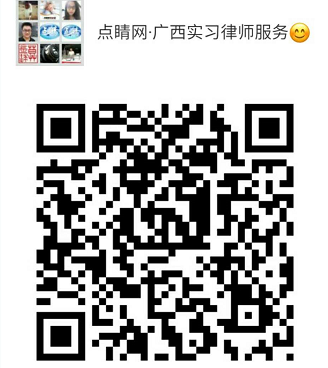 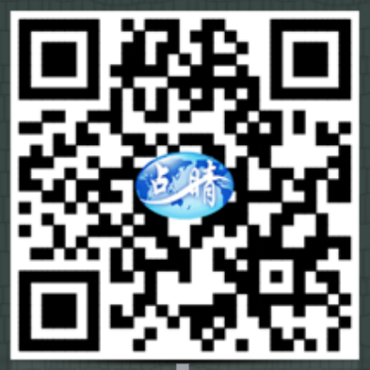 2. 注册账号用户在手机、平板电脑桌面找到“点睛网”图标，请双击图标，选择“申请执业”。请点击下方“听课”，点击“注册”，输入手机号验证注册。3. 登录账号用户在手机、平板电脑桌面找到“点睛网”图标，请双击图标，选择“申请执业”，点击“听课”，输入账号密码，点击“登录”。4. 选班报名用户登录APP，点击上方“报名”，选择“2017年广西新律师网络学习报名（三班）”，点击下方“我要报名”5. 电脑在线选课5.1区律协要求2017年广西新律师的网络培训不低于50课时，新律师可以根据个人需求在申请执业学院选课学习。5.2点睛网1课时需要150个点币，60课时为9000个点币，另再额外赠送300点币。5.3用户登录到申请执业学院，点击首页“选课中心”栏目。点击课程之后的“查看”可查看课程大纲、师资明细，再点击“原价：***点币”购买课程。6. APP在线选课用户登录APP，点击上方“点视”，根据个人需求选择学习课程。击课程名称，在左下方点击“***点币”，点击“购买”。（该课程未显示点币，表示课程已经开通，不必再选）7. 在线听课点击APP下方“听课”，再选择课程，点击“小三角”开始听课。点击听课页面的耳机和小三角可在音频和视频间切换，为节约用户上网流量，系统默认打开为音频。8. 查看进度点击APP下方“我的”，再选择“进度统计”或查看学习进度。9. 网课结业9.1参加培训人员在区律协要求时间范围内完成规定课时的学习，则网络培训结束。9.2 如您发现报名错误请及时联系点睛网客服，否则协会管理后台无法查到学习课时，可能影响考核。三、常见问题1. 点睛网一个课程有多少个课时？点睛网课程的课时不完全一致，根据课程内容来确定，用户在选择课程时可以查看课程之后的课时标示。2. 点睛网的一节课就是一个课时吗？如果一节课是45分钟那就正好是一个课时；如果多于或少于45分钟，系统会自动计算课时。3. 哪些课程听完后会计入考核课时？凡在申请执业学院，区律协要求学习时间范围内首次学习的课程均可记入考核课时。4. 重复听课是否累计课时？重复听课不累计课时，系统只统计听课记录最高的一次课时。5. 是否可以下载听课？只能在线学习。6. 手机号更换是否可以解绑原手号？可以，请与客服人员联系。7. 听课到20分钟会提醒考试才可以继续学习，不考试可以继续学习吗？您必须通过系统出的题目方可继续学习，所有的题目都与课程内容相关，请您认真学习。 8. 点击听课为什么无法显示视频？可能您的电脑缺少flash播放器，您只需要安装一个flash播放器，重新登录后即可开始学习。9. 用户听课时，反映“无课程无点币”的问题造成此情况的原因可能为：9.1进错学院。点睛网开设有十六个学院，身份不同的用户登录到其他学院，则无法查看到所在学院的点币。9.2登录错账号。协会或律所统一上报用户信息到点睛网注册开课，而用户个人可能又注册一账号，登录个人账号则无点币或课程。四、客服联系1. 联系人：袁老师、李老师、史老师、邱老师2. 电话：010-62210155、18610718109（微信）3. 客服QQ：11402264234. 客服QQ群：120365052、257748158